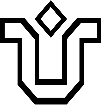 UNIVERSIDADE FEDERAL DO ESTADO DO RIO DE JANEIRO – UNIRIOPró-Reitoria de Extensão e Cultura - PROExCANEXO 6 - CRITÉRIOS DE SELEÇÃO – Edital Projeto “Dando voz – ECCO”Nome do candidato: 	Modalidade pleiteada: Pesquisador-Extensionista- PontuaçãoParecer da Comissão de SeleçãoRio de Janeiro 	de 	de 2021.Rubricas da Comissão de Seleção:Av. Pasteur 296 - Urca - Prédio da Reitoria CEP 22290-240 - Rio de JaneiroCritérioObservaçãoPontuação previstaPontuação obtidaCurrículo LattesAnalisar o histórico, a experiência, a produção e o envolvimento do candidato com ações relacionadas aos objetivos do Projeto “Dando voz – ECCO” e ao Edital.de 0 a 4 pontosPlano de trabalhoAnalisar a proposta presente no Plano de trabalho e o seu alinhamento com o Projeto “Dando voz – ECCO” e ao Edital.de 0 a 3 pontosCarta de intençãoAnalisar a intenção do candidato em participar do Projeto “Dando voz – ECCO” e ao Edital.     de 0 a 3 pontosPontuação finalPontuação finalPontuação final